2018-19 FIRST Robotics Grant 
Michigan Electronic Grants System Plus (MEGS+) Step 1. Log-in to MEGS+Note: If you do not have a MEIS ID, log-in, or password visit: https://www.michigan.gov/mde/0,1607,7-140-5236_29341---,00.html 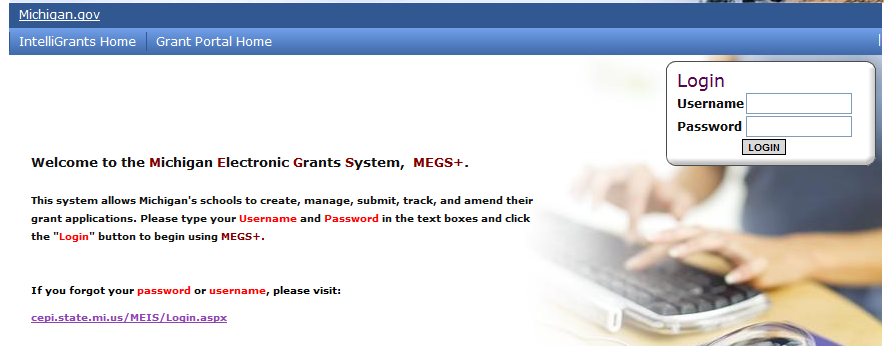 Step 2. Click view available Applications/Tasks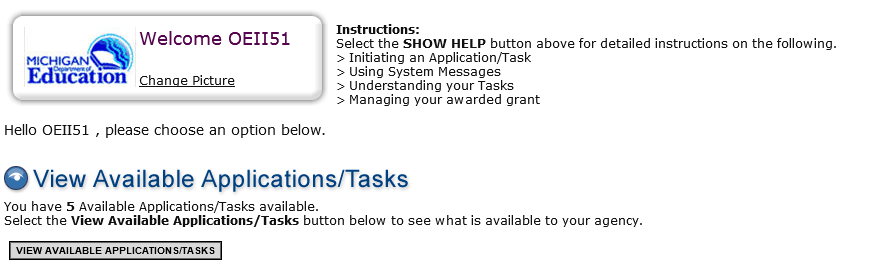 Step 3.  Initiate the Application and Agree 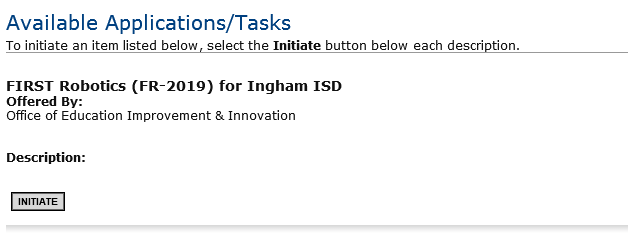 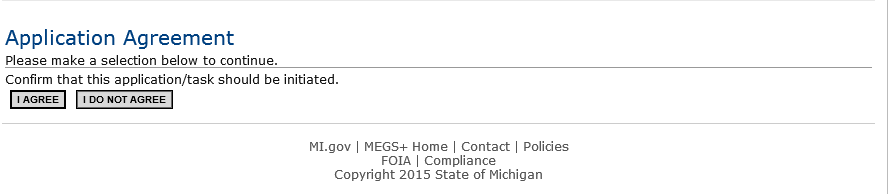 Step 4.  View and Edit Application
	Click View and Edit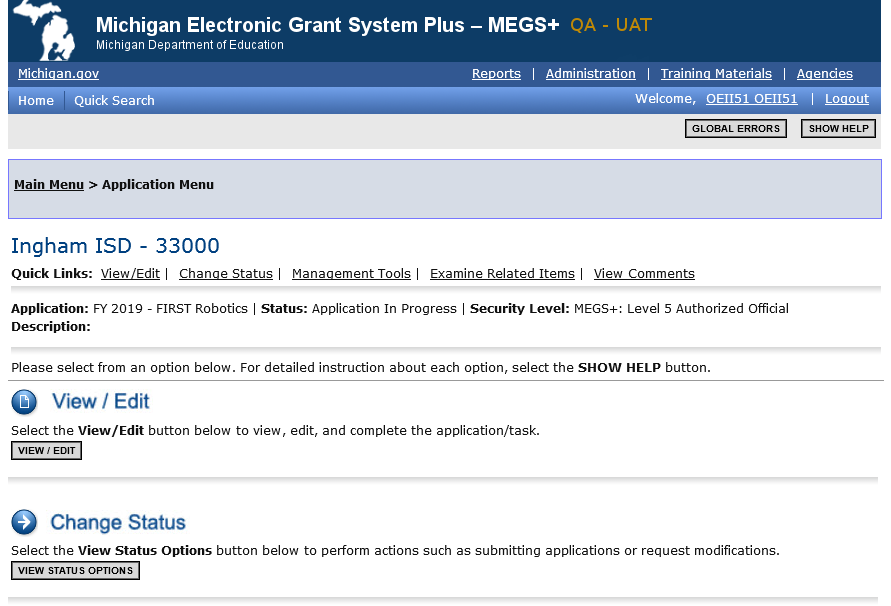 b. Review Cover Page, Assurances and Certifications, and Important Information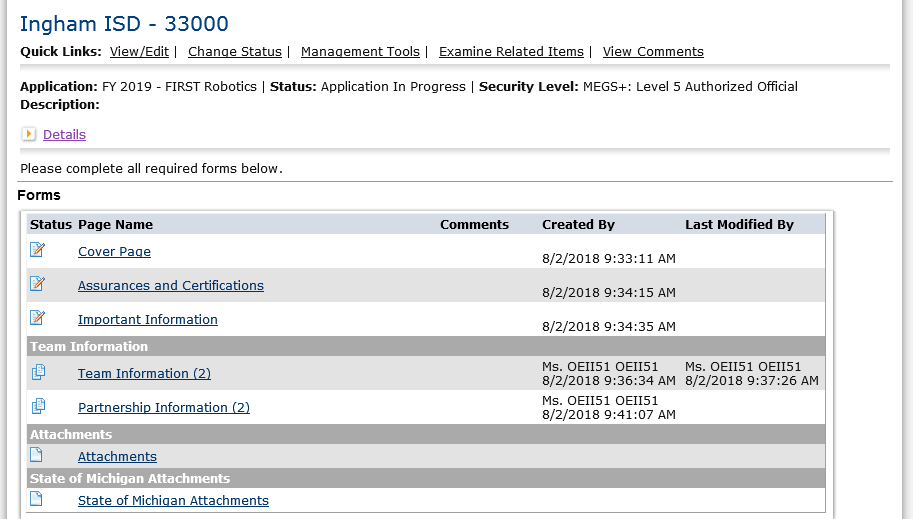 Nonpublic Schools Only:  complete the competition selection page prior to completing step 4.c (Team Page).   Public School Applicants will not see this link on the view/edit page.  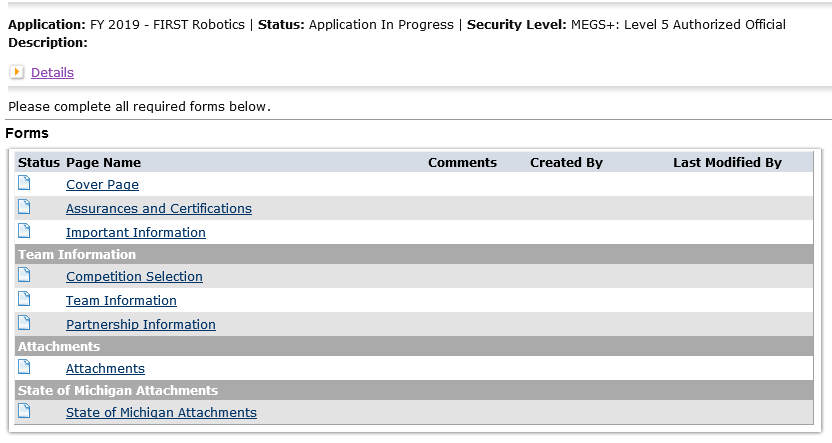 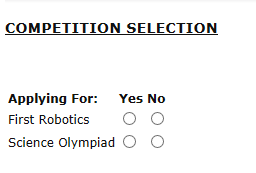 c.  Complete Team Information Page 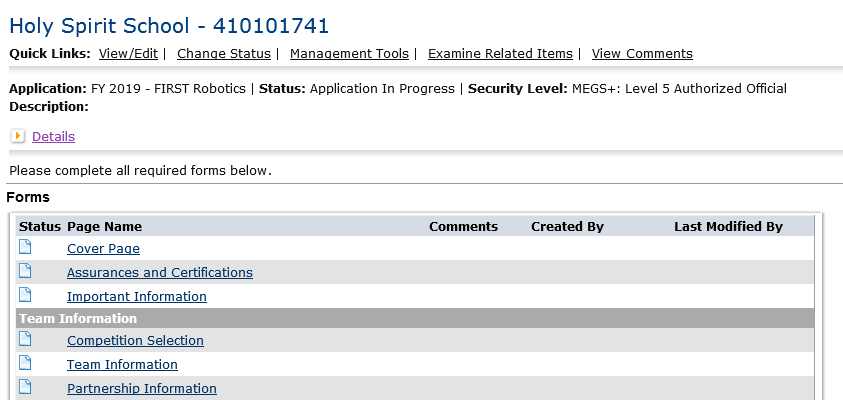 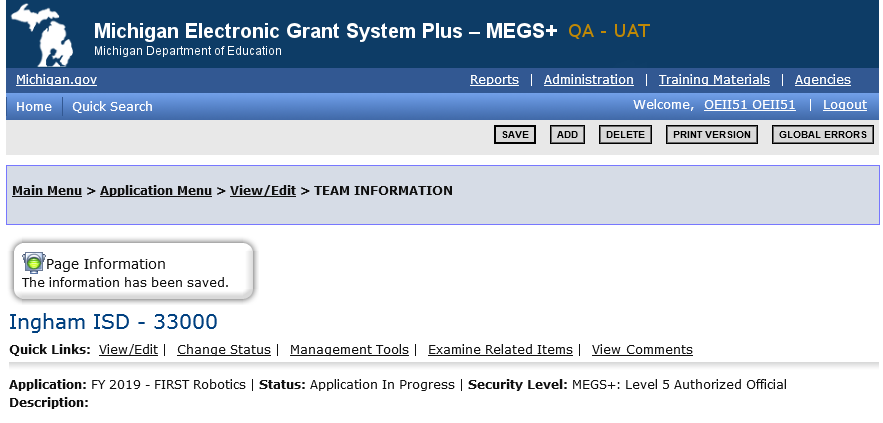 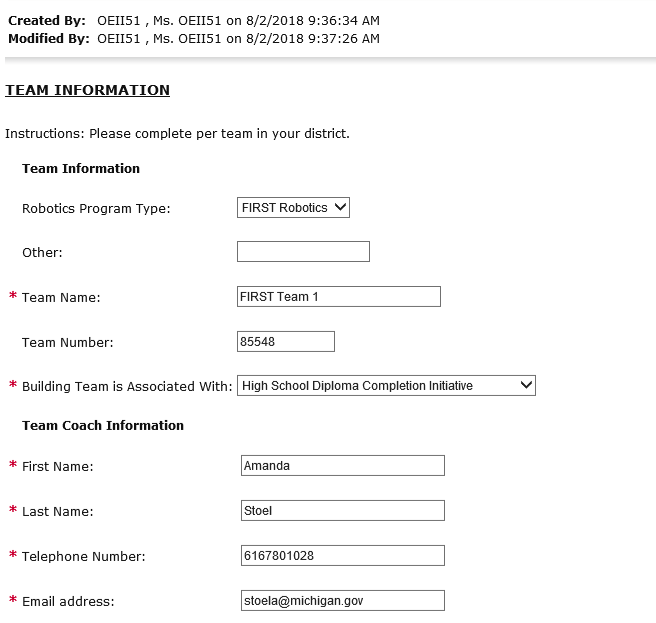 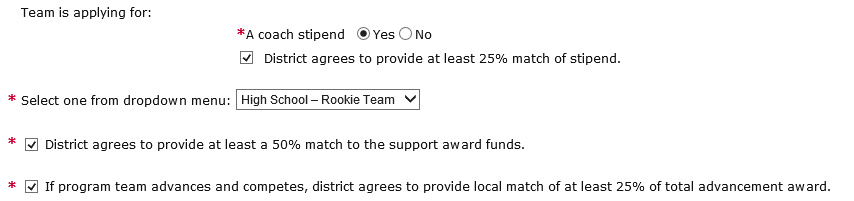 d.  Complete Partnership Information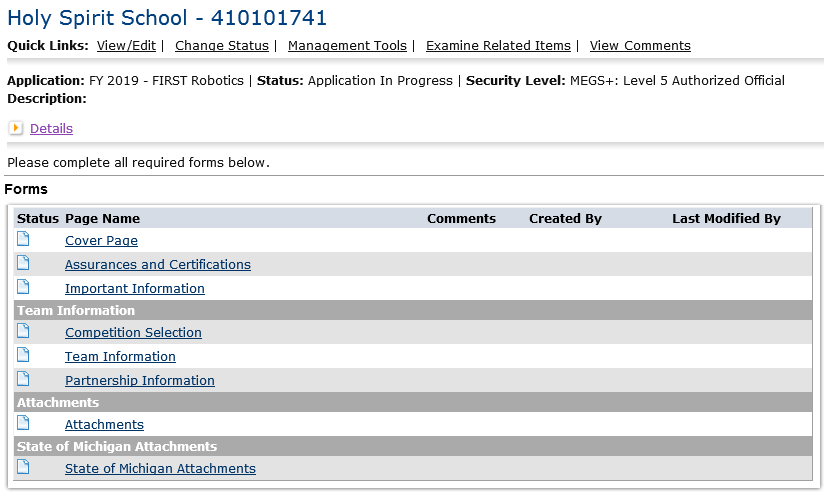 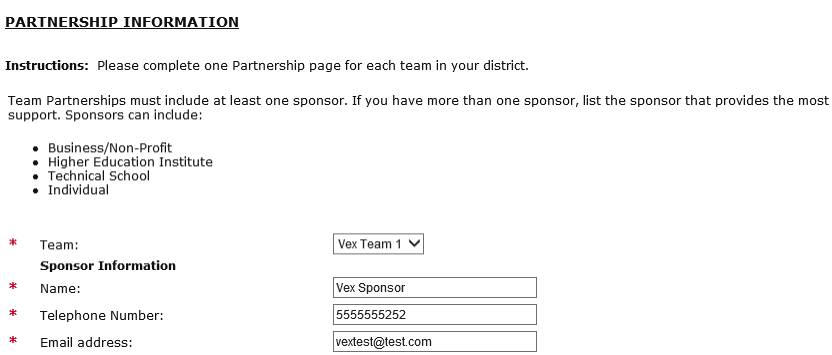 e. Upload Attachment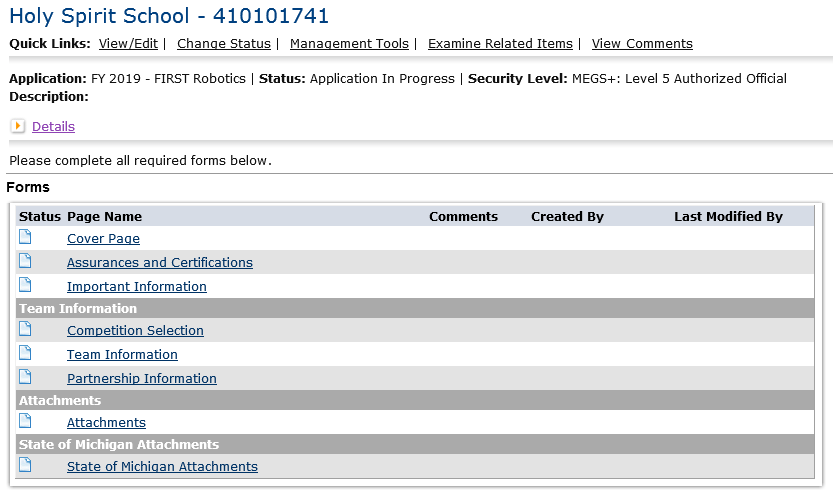 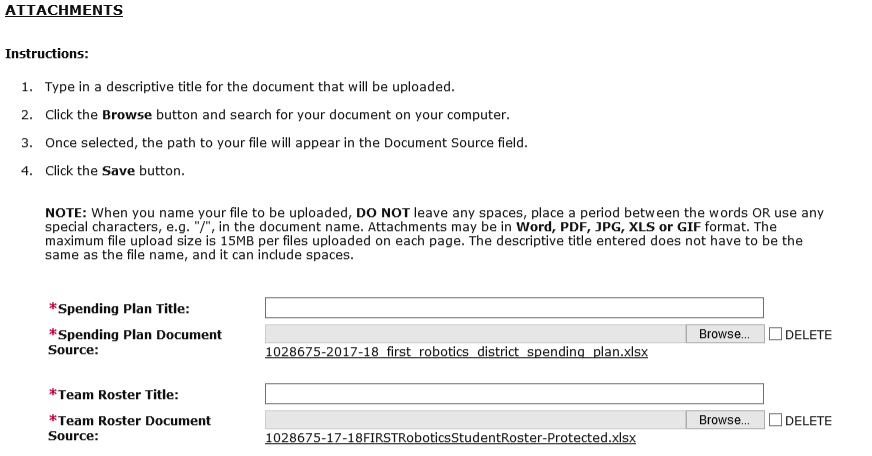 Step 5.  Add Main Contact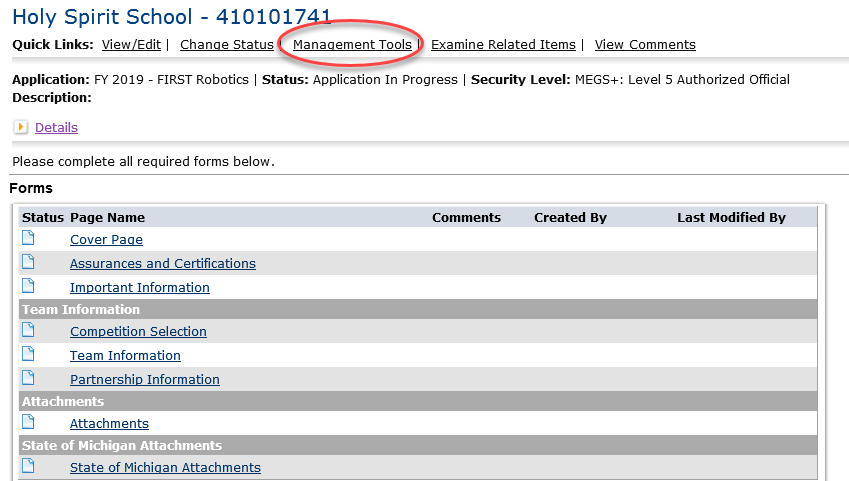 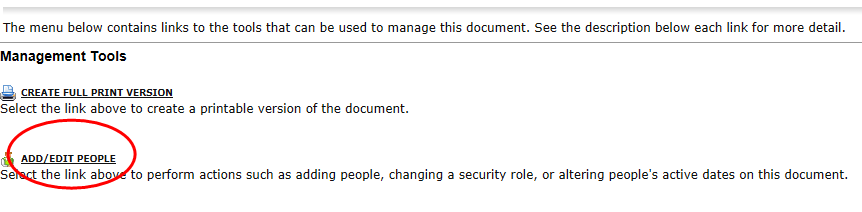 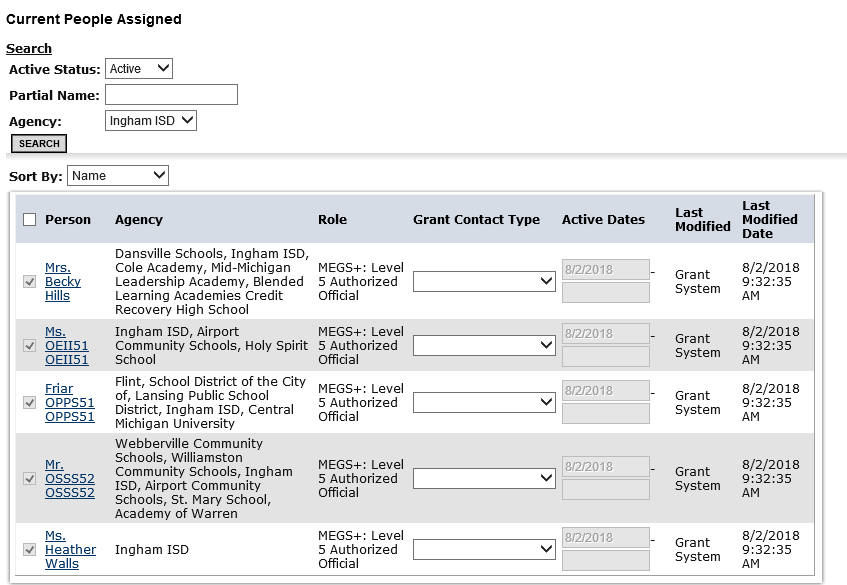 Step 6.  Check for Global Errors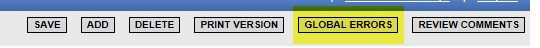 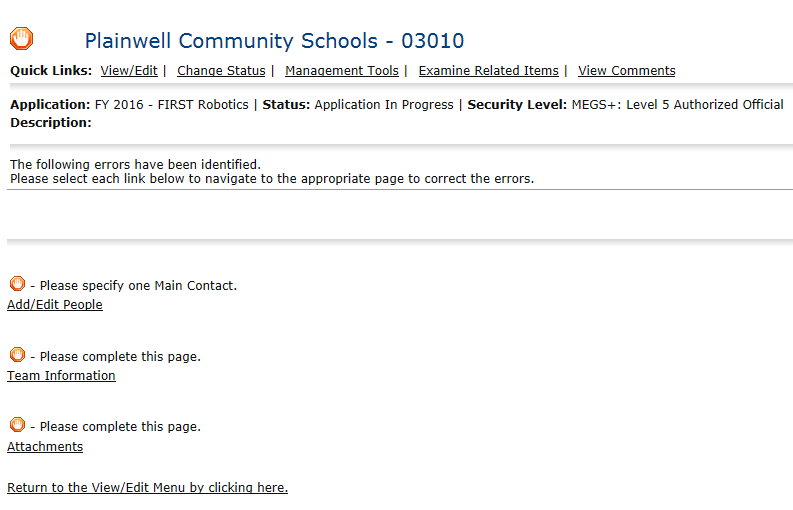 Step 7.  Submit the Application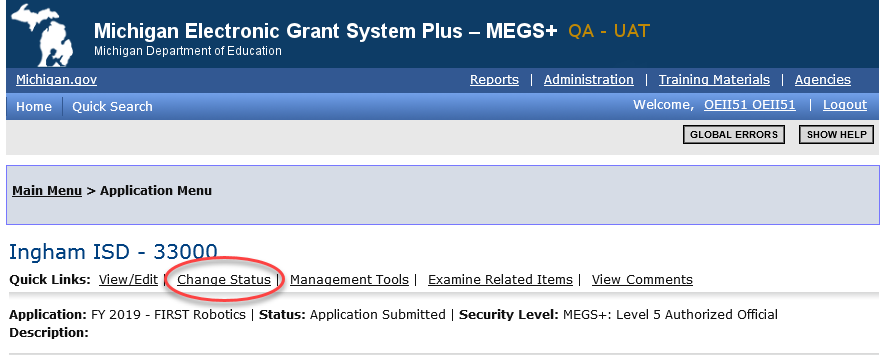 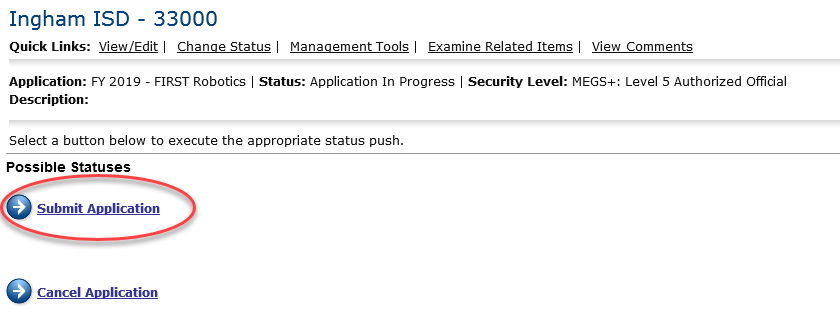 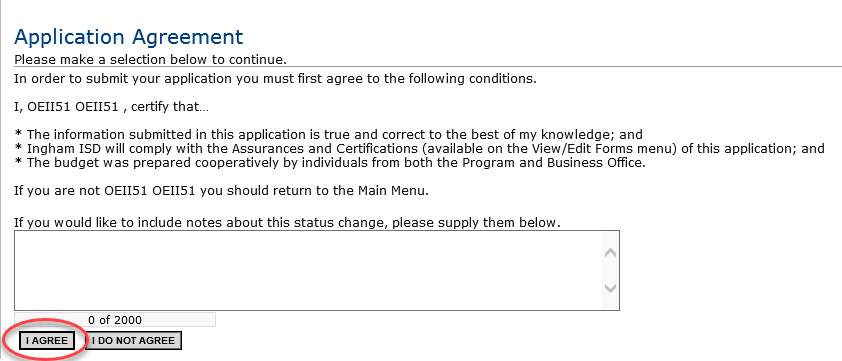 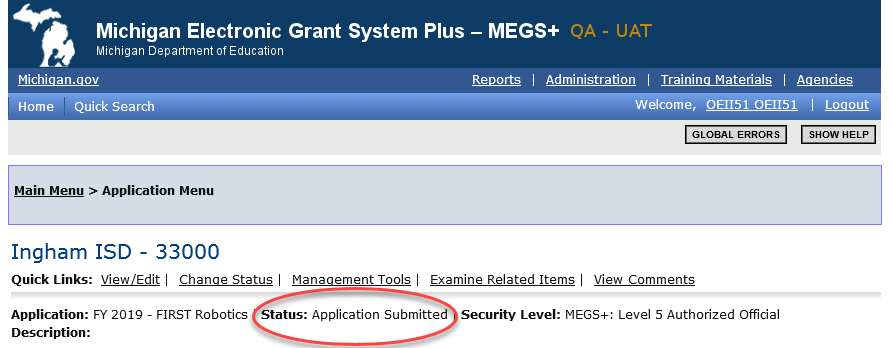 